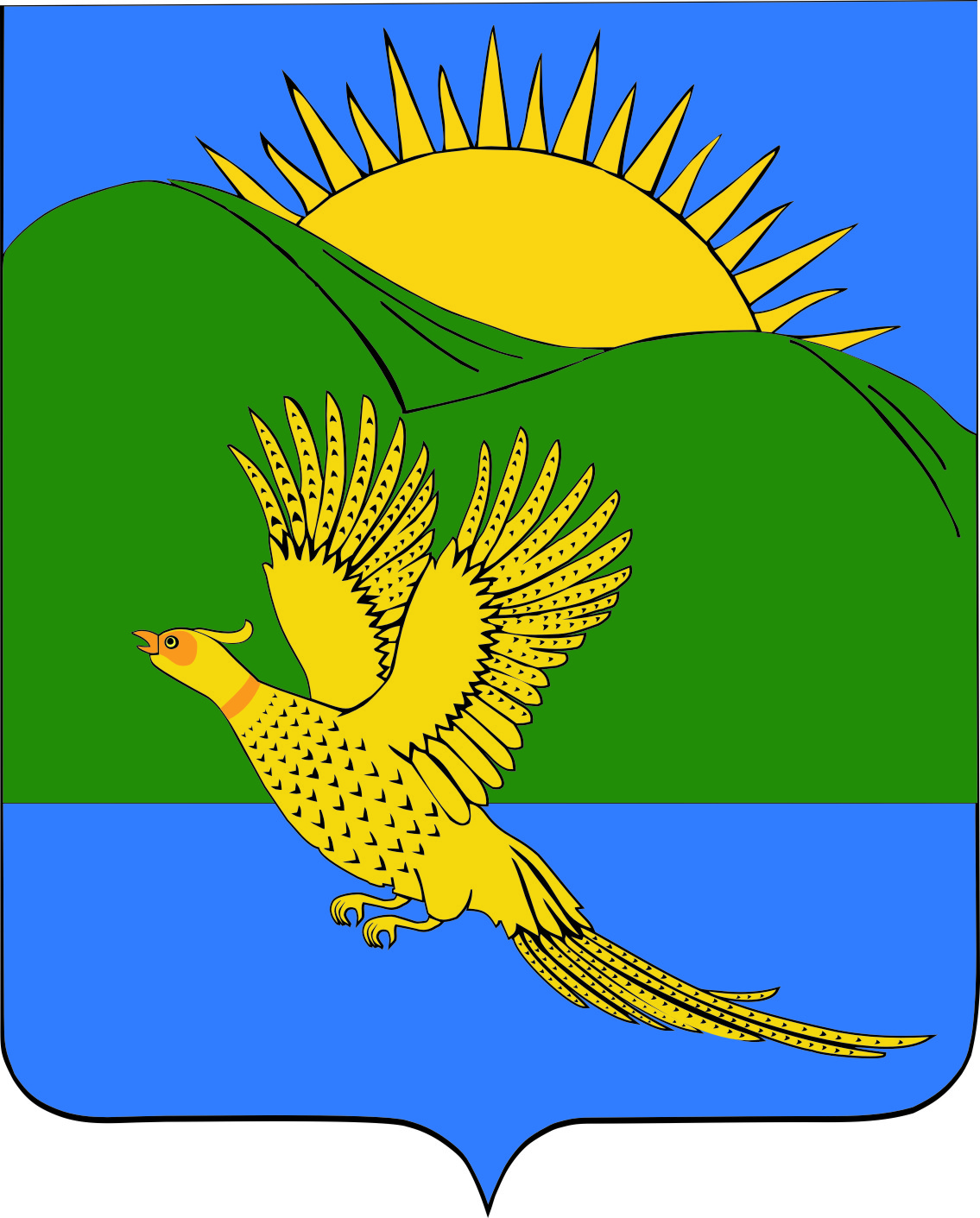 ДУМАПАРТИЗАНСКОГО МУНИЦИПАЛЬНОГО РАЙОНАПРИМОРСКОГО КРАЯРЕШЕНИЕ                         село Владимиро - Александровское01.03.2019                                                                                                                              № 46							             В соответствии с Федеральным законом от 21.12.1994 N 68-ФЗ «О защите населения и территорий от чрезвычайных ситуаций природного и техногенного характера», руководствуясь статьей 19 Устава Партизанского муниципального района, Дума Партизанского муниципального районаРЕШИЛА:	1. Принять муниципальный правовой акт «О признании утратившим силу Положения «О создании специальной комиссии для оперативного руководства и координации деятельности по предупреждению распространения и ликвидации очагов заразных и массовых незаразных болезней животных Партизанского муниципального района», утвержденного решением Думы Партизанского муниципального района от 09.09.2005 № 158» (прилагается).	2. Направить муниципальный правовой акт и.о. главы Партизанского муниципального района для подписания и официального опубликования.	3. Признать утратившим силу решение Думы Партизанского муниципального района от 09.09.2005 № 158 «О Положении «О создании специальной комиссии для оперативного руководства и координации деятельности по предупреждению распространения и ликвидации очагов заразных и массовых незаразных болезней животных Партизанского муниципального района».	4. Настоящее решение вступает в силу со дня принятия.Председатель Думы                                                                                                           А.В. АрсентьевМУНИЦИПАЛЬНЫЙ ПРАВОВОЙ АКТО признании утратившим силу Положения «О создании специальной комиссии для оперативного руководства и координации деятельности по предупреждению распространения и ликвидации очагов заразных и массовых незаразных болезней животных Партизанского муниципального района», утвержденного решением Думы Партизанского муниципального района от 09.09.2005 № 158        1. В соответствии с Федеральным законом от 21.12.1994 N 68-ФЗ "О защите населения и территорий от чрезвычайных ситуаций природного и техногенного характера", определяющим задачи и полномочия территориальной подсистемы Приморского края единой государственной системы предупреждения и ликвидации чрезвычайных ситуаций, признать утратившим силу Положение «О создании специальной комиссии для оперативного руководства и координации деятельности по предупреждению распространения и ликвидации очагов заразных и массовых незаразных болезней животных Партизанского муниципального района», утвержденное решением Думы Партизанского муниципального района от 09.09.2005 № 158.        2. Настоящий муниципальный правовой акт вступает в силу со дня его официального опубликования.И. о. главы Партизанского муниципального района                     		   Л.В. Хамхоев1 марта 2019 года№ 46-МПА 